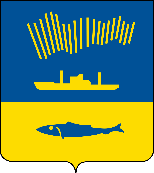 АДМИНИСТРАЦИЯ ГОРОДА МУРМАНСКАП О С Т А Н О В Л Е Н И Е                                                                                                                   № В соответствии со статьей 179 Бюджетного кодекса Российской Федерации, Федеральным законом от 06.10.2003 № 131-ФЗ «Об общих принципах организации местного самоуправления в Российской Федерации», Уставом муниципального образования городской округ город-герой Мурманск, решением Совета депутатов города Мурманска от 19.12.2023 № 53-731                     «О бюджете муниципального образования город Мурманск на 2024 год и на плановый период 2025 и 2026 годов», постановлением администрации города Мурманска от 06.07.2022 № 1860 «Об утверждении Порядка разработки, реализации и оценки эффективности муниципальных программ города Мурманска», распоряжением администрации города Мурманска от 09.11.2022 № 63-р «Об утверждении перечня муниципальных программ города Мурманска на 2023 - 2028 годы» и в целях повышения эффективности и результативности расходования бюджетных средств п о с т а н о в л я ю: 1. Внести в муниципальную программу города Мурманска «Жилищно-коммунальное хозяйство» на 2023 - 2028 годы, утвержденную постановлением администрации города Мурманска от 14.11.2022 № 3521 (в ред. постановлений от 02.06.2023 № 2010, от 21.12.2023 № 4476), следующие изменения:1.1. Раздел «Паспорт муниципальной программы города Мурманска «Жилищно-коммунальное хозяйство» на 2023 - 2028 годы» изложить в новой редакции согласно приложению № 1 к настоящему постановлению. 1.2. В разделе 2 «Перечень показателей муниципальной программы «Жилищно-коммунальное хозяйство» строки 2.4 и 4.1 изложить в новой редакции согласно приложению № 2 к настоящему постановлению.1.3. В таблице раздела 3 «Перечень основных мероприятий и проектов муниципальной программы» слово «АВЦП» заменить словами «Подпрограмма 5».1.4. Раздел 4 «Перечень объектов капитального строительства» изложить в новой редакции согласно приложению № 3 к настоящему постановлению.1.5. Раздел 6 «Сведения об объемах финансирования муниципальной программы» изложить в новой редакции согласно приложению № 4 к настоящему постановлению.2. Отделу информационно-технического обеспечения и защиты информации администрации города Мурманска (Кузьмин А.Н.) разместить настоящее постановление с приложениями на официальном сайте администрации города Мурманска в сети Интернет.3. Редакции газеты «Вечерний Мурманск» (Елкин А.Е.) опубликовать настоящее постановление с приложениями.4. Настоящее постановление вступает в силу со дня официального опубликования и распространяется на правоотношения, возникшие с 01.01.2024.5. Контроль за выполнением настоящего постановления возложить на первого заместителя главы администрации города Мурманска Доцник В.А.Глава администрации города Мурманска                                                                         Ю.В. Сердечкин